Two Ready-to-go Professional Development Modules:Stopbullying.gov website provides links to pre-made cross-training opportunities.  Its Resources pages has a search feature, with a myriad of searchable resources.  One resource I found particularly interesting, linked from the U.S. Dept. of Education site.It is a training ready-made toolkit an educator can use to lead a cross-training or professional development workshop on bullying.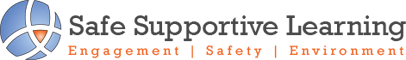 http://safesupportivelearning.ed.gov/creating-safe-and-respectful-environment-our-nations-classrooms-training-toolkitThis training toolkit is made up of two modules that address bullying in classrooms.  Specifically, it is designed for trainers to assist teachers in cultivating meaningful relationships with students while creating a positive climate in the classroom.Module 1 - Understanding and Intervening in Bullying Behavioridentify & intervene when bullying occurs. Go to website for PDFs of Trainer’s Guide, Handouts, PPT, and Trainer Feedback to module
       Module 2 - Creating a Supportive Classroom ClimateLearn Strategies to build a classroom climate where bullying is less likely to occur. Website has downloadable PDFs of Trainer Guide, handouts, PPT, and Trainer Feedback to module.Courtesy of American Institutes for Research 